Приложение № 2 към чл. 6 от НАРЕДБА за условията и реда за извършване на оценка на въздействието върху околната средаИНФОРМАЦИЯЗА ПРЕЦЕНЯВАНЕ НА НЕОБХОДИМОСТТА ОТ ОВОСза инвестиционно предложение:“ЖИЛИЩНО СТРОИТЕЛСТВО – 9 БР. УПИ УЛИЦА ТУПИК” в имоти 06447.28.145 и 06447.28.163, местност „Бозалъка“, землище на с. Брестник, община „Родопи“Информация за контакт с инвеститора от Й.Чанев-      В.Батинкова      Юл. Андонова (име, адрес и телефон за контакт)Резюме на предложението Характеристики на инвестиционното предложениеа) размер, засегната площ, параметри, мащабност, обем, производителност, обхват, оформление на инвестиционното предложение в неговата цялостИнвестиционното предложение е за изграждане на  ЖИЛИЩНО СТРОИТЕЛСТВО.За целта ще се изготви ПУП-ПРЗ за промяна предназначението на земеделска земя за неземеделски нужди на ПИ с идентификатор 06447.28.145 и ПИ с идентификатор 06447.28.163  по КК на село Брестник,  местност „Бозалъка“ , община Родопи.Имотите  предмет на плана са  с общата площ на имотите е 6 190 кв.м, като имот 06447.28.145 е с площ 990 кв.м и 06447.28.163 е с площ 5 200 кв.м Планът за регулация предвижда отреждането на 9 /девет/ урегулирани поземлени имота и улица - тупик.След промяна на предназначението на имотите във всяко от новообразуваните УПИ се предвижда да се изгради по една жилищна сграда..Застрояването в новообразуваните УПИ ще бъде свободно с максимално допустимите показатели за устройство на зона „Жм” – височина до 10 м., плътност на застрояване до 60 %, площ за озеленяване - от 40 %, интензивност на застрояване (К инт.) – 1,2. Всички необходими за правилното функциониране на бъдещото застрояване инженерни мрежи и съоръжения ще бъдат разположени в границите на новопроектираните УПИ. Транспортното обслужване ще се осъществява по прилежащи селскостопански, полски пътища: - Поземлен имот 06447.28.161, област Пловдив, община Родопи, с. Брестник, м. БОЗАЛЪКА, вид собств. Общинска публична, вид територия Земеделска, НТП За селскостопански, горски, ведомствен път;- Поземлен имот 06447.28.160, област Пловдив, община Родопи, с. Брестник, м. БОЗАЛЪКА, вид собств. Общинска публична, вид територия Земеделска, НТП За селскостопански, горски, ведомствен път,  които ще се разширят до габарит от 9,00м. Не се налага промяна на съществуваща пътна инфраструктура..Електрозахранването на имотите ще се осъществи чрез изграждане на нова КЛ 1kV по съгласувано трасе до стандартизирано електромерно табло тип ТЕПО, монтирано на имотна граница.Водоснабдяването на жилищните сгради  - поради близостта на терена ва настоящото инвестиционно намерение до населеното място/с. Брестник/ водоснабдяването на бъдещите сгради ще се осъществява чрез уличен водопровод от вътрешно уличната мрежа на селото. Измерването на изразходваните водни количества ще се осъществява от водомерни възли, разположени във водомерни шахти, разположени на два метра след влизане във всеки от новообразуваните УПИ.В населеното място няма изградена канализационна мрежа.Предвидено е отпадните води да се заустват във водоплътни изгребни ями – самостоятелни за всяко УПИ, които ще се почистват периодично от лицензирана фирма на база сключен договор.б) взаимовръзка и кумулиране с други съществуващи и/или одобрени инвестиционни предложенияЗа реализацията на инвестиционното предложение ще се изготви ПУП-ПРЗ за промяна предназначението на земеделска земя за неземеделски нужди на ПИ с идентификатор 06447.28.145 и ПИ с идентификатор 06447.28.163  по КК на село Брестник,  местност „Бозалъка“ , община Родопи. За реализация на инвестиционното предложение е необходимо издаване на решение за преценка необходимостта от изготвяне на ОВОС от Директора на  РИОСВ-Пловдив.Инвестиционното предложение няма взаимовръзка и/или кумулиране с други съществуващи и/или одобрени инвестиционни предложения. в) използване на природни ресурси по време на строителството и експлоатацията на земните недра, почвите, водите и на биологичното разнообразиеРеализацията на инвестиционното предложение е свързана с използване на земеделска земя за неземеделски нужди с обща площ от 6 190 кв.м.  Други природни ресурси, които ще се използват по време на строителството и експлоатацията са вода, инертни материали, дървен материал, горива.Поземлени имоти с идентификатор 06447.28.145 и ПИ с идентификатор 06447.28.163  по КК на село Брестник,  местност „Бозалъка“ , община Родопи  не попада в границите на защитени зони. Най-близката защитена зона до имота е BG0001033 „Брестовица”. Имота се намира на разстояние приблизително 20 км. от границите й, поради което не се очаква реализацията на инвестиционното предложение да окаже негативно влияние върху предмета на опазване в защитената зона.   г) генериране на отпадъци - видове, количества и начин на третиране, и отпадъчни водиПо време на фазата на строителството основният вид отпадъци, които ще се образуват са строителните. Събирането, съхранението, транспортирането и обезвреждането на отпадъците ще се извършва в съответствие с изискванията на Закона за опазване на околната среда и Закона за управление на отпадъците. Съгласно чл. 18, ал. 1 от ЗУО третирането и транспортирането на отпадъците от строителните площадки и при разрушаване или реконструкция на сгради и съоръжения се извършват от притежателите на отпадъците, от изпълнителя на строителството или разрушаването или от друго лице въз основа на писмен договор. Чл. 18, ал. 2 от ЗУО изисква кметът на общината да определя маршрута за транспортиране на отпадъците и инсталацията/съоръжението за третирането им. Строителни отпадъци ще се събират на отделена  за целта площадка и ще се извозят на депо за строителни отпадъци посочено от Община Пловдив.Незначително ще бъде количеството на отпадъците, образувани от изпълнителите на строителните работи. Те са с Код 20 03 01: смесени битови отпадъци. Те ще се събират в контейнери и извозват  от фирмата обслужваща района и извършваща тази дейност.При експлоатацията на жилищните сгради  се очаква образуването на следните видове отпадъци:Код 20 03 01: Смесени битови отпадъци;Код 15 01: Опаковки (включително разделно събирани отпадъчни опаковки от бита);Код 20 02: Отпадъци от паркове и градини;Код 20 03: Други битови отпадъци.Сметосъбирането и сметоизвозването на формираните по  време на експлоатацията на жилищните сгради основно битови отпадъци, ще се извършва от фирмата по сметосъбиране и сметоизвозване, обслужваща село Брестник,  община Родопи. д) замърсяване и вредно въздействие; дискомфорт на околната средаПо време на строителните дейности е възможно само временно замърсяване чрез запрашаване на  въздуха  през периода на работа на машините и техниката. При правилно изпълнение на предвидените дейности по реализация  на строителството няма да възникнат  ситуации свързани с отделяне на емисии замърсяващи въздуха и/или подземните води, както и генериране на  опасни отпадъци и създаването на дискомфорт на околната среда. Възможно е по време на строителството увеличаване на шумовото въздействие, в резултат от дейността на строителните  машини, но това ще бъде краткотрайно и временно и няма да превишава пределно допустимите норми. При спазване условията в издадените от компетентните органи разрешения и изискванията на екологичното законодателство,  не се очаква замърсяване или  дискомфорт на компонентите на околната среда при реализацията на инвестиционното предложение. е) риск от големи аварии и/или бедствия, които са свързани с инвестиционното предложениеКато риск  може да се разглежда вероятността дадена потенциална  опасност свързана със строителството и експлоатацията на  инвестиционното предложение да окаже негативно влияние върху  компонентите на околната среда или  населението. Риск е всеки случай на съмнително извънредно събитие (възникнало или неизбежно), което може да има неблагоприятен ефект върху околната среда и/или човека. За предотвратяване на евентуални рискови ситуации, се предвижда провеждане на обучение и инструктаж на служителите. Инвестиционното предложение не е свързано с производствена дейности и няма вероятност изграждането и експлоатацията на жилищните сгради да доведе до риск от аварии или бедствия.С предвидените за осъществяване на инвестиционното предложение техника и методи, както и предвид характера и мащаба на инвестиционното предложение не се очаква риск от инциденти, аварии и/или бедствия  за околната среда и здравето на хората.ж) рисковете за човешкото здраве поради неблагоприятно въздействие върху факторите на жизнената среда по смисъла на § 1, т. 12 от допълнителните разпоредби на Закона за здраветоСъгласно § 1, т. 12 от допълнителните разпоредби на Закона за здравето, „Факторите на жизнената среда“ са:а) води, предназначени за питейно-битови нужди;б) води, предназначени за къпане;в) минерални води, предназначени за пиене или за използване за профилактични, лечебни или за хигиенни нужди;г) шум и вибрации в жилищни, обществени сгради и урбанизирани територии;д) йонизиращи лъчения в жилищните, производствените и обществените сгради;е) (изм. - ДВ, бр. 41 от 2009 г., в сила от 02.06.2009 г.) нейонизиращи лъчения в жилищните, производствените, обществените сгради и урбанизираните територии;ж) химични фактори и биологични агенти в обектите с обществено предназначение;з) курортни ресурси;и) въздухВодоснабдяването на жилищните сгради  - поради близостта на терена ва настоящото инвестиционно намерение до населеното място/с. Брестник/ водоснабдяването на бъдещите сгради ще се осъществява чрез уличен водопровод от вътрешно уличната мрежа на селото. Измерването на изразходваните водни количества ще се осъществява от водомерни възли, разположени във водомерни шахти, разположени на два метра след влизане във всеки от новообразуваните УПИ.Измерването на изразходваните водни количества ще се осъществява от водомерни възли, разположени във водомерни шахти, разположени на два метра след влизане във всеки от новообразуваните УПИ.В населеното място няма изградена канализационна мрежа.Предвидено е отпадните води да се заустват във водоплътни изгребни ями – самостоятелни за всяко УПИ, които ще се почистват периодично от лицензирана фирма на база сключен договор.Предвид местоположението и характера на инвестиционното предложение минерални води няма да се използват за профилактични, лечебни или хигиенни цели. Минерална вода може да се използва само за питейни цели на живущите и ще се осигурява от магазиннната мрежа или на база сключен абонаментен договор  за доставка на минерална вода и ползване на диспенсери, поради което отрицателно възедйствие върху този фактор не се очаква.Инвестиционното предложение не  е свързано с шум и вибрации в жилищни, обществени сгради и урбанизирани територии, поради което не се очаква въздействие върху този фактор. Има вероятност от поява на шумови въздействия по време на строителството, но те ще са краткотрайни и временни и в рамките на допустимите норми. При реализацията на обекта не се очакват наднормени нива на шум, вибрации, или поява на вредни лъчения. ИП не е свързано с производствена дейност, имотът не е в близост до обществени сгради поради което по този фактор също не се очаква отрицателно въздействие и съответно няма риск за човешкото здраве. Строителството и експлоатацията на жилищните сгради не са свързани с излъчване на йонизиращи и/или нейонизиращи лъчения в жилищните, производствените и обществените сгради, както и с химични фактори и биологични агенти в обектите с обществено предназначение, поради което не се очакват рискове за човешкото здраве поради неблагоприятни въздействия върху тези фактори.Курортни ресурси не се засягат при реализацията на инвестиционното предложение, съответно не се очаква и риск за човешкото здраве по този фактор.Поради характера на инвестиционното предложение, което не предвижда производствена дейност, не се очаква неблагоприятно въздействие върху въздуха, съответно липсва риск за здравето на хората. Местоположение на площадката, включително необходима площ за временни дейности по време на строителството.Инвестиционното предложение е за изграждане на  ЖИЛИЩНО СТРОИТЕЛСТВО.За целта ще се изготви ПУП-ПРЗ за промяна предназначението на земеделска земя за неземеделски нужди на  имоти с идентификатори  06447.28.145 и 06447.28.163,  местност „Бозалъка“, землище на с. Брестник, община „Родопи“Съгласно КК за землището на с. Брестник, имотите са  с обща площ от 6 190  кв.м. Същите са собственост на възложителите на инвестиционното предложение съгласно Нот. Акт № 93, том IV, рег. № 6032, дело № 641/2006г.,  Нот. Акт № 30, том I, рег. № 1809, дело № 18/2022г. и Нот. Акт № 45, том I, рег. № 507, дело № 40/2019г.Реализирането на  инвестиционното предложение няма да бъде свързано с въздействия извън границите на посочения парцел. Не е необходима друга прилежаща  площ освен налична обща площ  на имота. Поради неголемия мащаб на предвидените строителни дейности не е необходима друга допълнителна площ за временни дейности по време на строителството. Всички СМР ще се извършват само в границите на  имотите, предмет на инвестиционното предложение.  Описание на основните процеси (по проспектни данни), капацитет, включително на съоръженията, в които се очаква да са налични опасни вещества от приложение № 3 на ЗООСИнвестиционното предложение е за изграждане на  ЖИЛИЩНО СТРОИТЕЛСТВО.За целта ще се изготви ПУП-ПРЗ за промяна предназначението на земеделска земя за неземеделски нужди на ПИ с идентификатор 06447.28.145 и ПИ с идентификатор 06447.28.163  по КК на село Брестник,  местност „Бозалъка“ , община Родопи.Имотите  предмет на плана са  с общата площ на имотите е 6 190 кв.м, като имот 06447.28.145 е с площ 990 кв.м и 06447.28.163 е с площ 5 200 кв.м Планът за регулация предвижда отреждането на 9 /девет/ урегулирани поземлени имота и улица - тупик.След промяна на предназначението на имотите във всяко от новообразуваните УПИ се предвижда да се изгради по една жилищна сграда. След промяна на предназначението на имотите във всяко от новообразуваните УПИ се предвижда да се изгради по една жилищна сграда и гараж.Застрояването в новообразуваните УПИ ще бъде свободно с максимално допустимите показатели за устройство на зона „Жм” – височина до 10 м., плътност на застрояване до 60 %, площ за озеленяване - от 40 %, интензивност на застрояване (К инт.) – 1,2. Всички необходими за правилното функциониране на бъдещото застрояване инженерни мрежи и съоръжения ще бъдат разположени в границите на новопроектираните УПИ. Транспортното обслужване ще се осъществява по прилежащи селскостопански, полски пътища: - Поземлен имот 06447.28.161, област Пловдив, община Родопи, с. Брестник, м. БОЗАЛЪКА, вид собств. Общинска публична, вид територия Земеделска, НТП За селскостопански, горски, ведомствен път;- Поземлен имот 06447.28.160, област Пловдив, община Родопи, с. Брестник, м. БОЗАЛЪКА, вид собств. Общинска публична, вид територия Земеделска, НТП За селскостопански, горски, ведомствен път,  които ще се разширят до габарит от 9,00м. Не се налага промяна на съществуваща пътна инфраструктура.Електрозахранването на имотите ще се осъществи чрез изграждане на нова КЛ 1kV по съгласувано трасе до стандартизирано електромерно табло тип ТЕПО, монтирано на имотна граница.Захранването с питейна вода ще се осъществи от реализиран на уличен водопровод вс. Брестник.Измерването на изразходваните водни количества ще се осъществява от водомерни възли, разположени във водомерни шахти, разположени на два метра след влизане във всеки от новообразуваните УПИ.В населеното място няма изградена канализационна мрежа.Предвидено е отпадните води да се заустват във водоплътни изгребни ями – самостоятелни за всяко УПИ, които ще се почистват периодично от лицензирана фирма на база сключен договор.Реализирането на обекта ще стане съгласно утвърдения ПУП и работните проекти при спазване на ограничителната линия на застрояване. Предвид характера на инвестиционото предложение не се предвижда изграждане на съоръжения, в които се очаква да са налични опасни вещества от приложение № 3 на ЗООС.Схема на нова или промяна на съществуваща пътна инфраструктураНе се предвижда изграждане на нова или промяна на съществуващата пътна инфраструктура. Транспортното обслужване на имота се осъществява от полски път на община Родопи, разположен северно от имота.Програма за дейностите, включително за строителство, експлоатация и фазите на закриване, възстановяване и последващо използванеКонкретните параметри на строителните дейности, респективно съответните технически строителни решения, ще бъдат предмет на бъдещо работно проектиране.Описание на строителството на обекта:•	Етапи на строителствотоНа етап инвестиционно предложение, не може да се представи програма или срокове за изграждане на жлищните сгради, но намеренията на възложителя са за еднофазно строителство. Конкретните методи на строителство, са предмет на разработка във фазата на работно проектиране. Предлага се стандартно монолитно строителство. По отношение на последователността на строителните дейности те се разделят на:-	Временно строителство. Поради мащаба на обекта, не е наложително извършването на временно строителство. Предвижда се обособяването на девет спомагателни площадки, които ще бъдат ситуирани в границите на всяко от новообразуваните УПИ:Площадка за строителните материали, малогабаритна строителна механизация и фургон за работниците, в който ще бъде съхраняван дребен инвентар. Площадка за временно съхраняване на строителни отпадъци. Нейната площ ще бъде малка тъй като на нея ще се съхраняват главно отпадъци от некачествени строителни материали и отломки от новото строителство. Площадка за временно съхраняване на земната откривка и хумусния пласт.-	Основно строителство. Този етап ще се осъществи в рамките на един строителен сезон. За изграждане на жилищните сгради се предвижда изпълнението на стандартни за такъв тип строителство дейности – изкопни, кофражни, армировъчни, бетонови и монтажни. През този етап ще бъдат изградени и елементите на спомагателната инфраструктура – електроснабдяването и ВиК мрежата.-	Закриване на строителната площадка. След изграждане на сградите, спомагателните площадки ще бъдат закрити. Генерираните по време на строителството отпадъци ще бъдат депонирани на общинско депо за строителни отпадъци. Земните маси от изкопните дейности и хумусната откривка, ще бъдат използвани при изпълнение на вертикалната планировка на сградите и за рекултивация на засегнатите от строителството площи в имота. Имотът граничи с полски път, по който ще се осъществява достъпа до сградите на строителна механизация и доставките на строителни материали оборудване и др.Не се налага ползването на допълнителни площи за временни дейности по време на строителството, освен площта на  имотите, в които ще се реализира инвестиционното предложение.  Предлагани методи за строителство Ще се прилагат стандартни методи за строителство. Изпълнението на СМР ще се извършва в съответствие с проект за технология и организация на строителството като част от Плана за безопасни условия на труд в следната последователност: Основните строителни дейности ще се осъществят в рамките на един до два строителни сезона. Предвижда се изпълнението на стандартни за такъв тип строителни  дейности. През този етап ще бъдат изградени и елементите на спомагателната инфраструктура – електроснабдяването на обекта, ВиК мрежата  и т.н.Дейностите, който ще се извършват при строителството и експлоатацията на инвестиционното предложение ще бъдат по одобрени и съгласувани от съответните инстанции проекти.Доказване на необходимостта от инвестиционното предложениеМестоположението на имотите  е съобразено с дейността, която ще се развива. С реализацията на инвестиционното предложение ще се подпомогне социално – икономическото развитие на района и ще се насърчи устойчивото му развитие, поради следното: През последните години все повече нараства търсенето на парцели с цел изграждане на жилищни сгради извън градска територия. Поради тази причина реализацията на инвестиционното предложение е необходима предвид нарастващите нужди на населението от гр. Пловдив и близките населени места.  В района на реализация на настоящото намерение  - местност „Бозалъка“ има много имоти с променено предназначение за жилищно застрояване. Има също и реализирано жилищно строителство в съседни имоти.План, карти и снимки, показващи границите на инвестиционното предложение, даващи информация за физическите, природните и антропогенните характеристики, както и за разположените в близост елементи от Националната екологична мрежа и най-близко разположените обекти, подлежащи на здравна защита, и отстоянията до тяхКъм документацията са приложени скици на засегнатата територия, даващи информация за физическите, природните и антропогенните характеристики на района и предоставяща информация за местоположението на инвестиционното предложение спрямо елементите на  Националната екологична мрежа. Съществуващо земеползване по границите на площадката или трасето на инвестиционното предложениеИнвестициното предложение се предвижда да се реализира в  ПИ с идентификатор 06447.28.145 и ПИ с идентификатор 06447.28.163  по КК на село Брестник,  местност „Бозалъка“ , община Родопи. Имотите  предмет на плана са  с общата площ на имотите е 6 190 кв.м, като имот 06447.28.145 е с площ 990 кв.м и 06447.28.163 е с площ 5 200 кв.м . Имотите са собственост на инвеститорите, съгласно приложените документи за собственост.Чувствителни територии, в т.ч. чувствителни зони, уязвими зони, защитени зони, санитарно-охранителни зони около водоизточниците и съоръженията за питейно-битово водоснабдяване и около водоизточниците на минерални води, използвани за лечебни, профилактични, питейни и хигиенни нужди и др.; Национална екологична мрежа. Имотите, предмет на инвестиционното предложение не попадат в обхвата на санитарно охранителни зони около водоизточници, не засяга съоръжения за питейно-битово водоснабдяване и не се намира около водоизточници на минерални води. Имотите не попадат в границите на защитени територии, съгласно Закона за защитените територии.  ПИ с идентификатор 06447.28.145 и ПИ с идентификатор 06447.28.163  по КК на село Брестник,  местност „Бозалъка“ , община Родопи не попадат в границите на защитени зони. Най-близката защитена зона до имота е BG0001033 „Брестовица”. Имотите се намират на разстояние приблизително 20 км. от границите й, поради което не се очаква реализацията на инвестиционното предложение да окаже негативно влияние върху предмета на опазване в защитената зона.   От изложеното по-горе може да се направи извода, че  изграждането и експлоатацията на жилищните сгради не се очаква да окажат отрицателно въздействие върху елементите на Националната екологична мрежа.Други дейности, свързани с инвестиционното предложение (например добив на строителни материали, нов водопровод, добив или пренасяне на енергия, жилищно строителство)Инвестиционното предложение предвижда  жилищно застрояване – изграждане на  дванадесет еднофамилни жилищни сгради. За водоснабдяването на сградите се предвижда прокарване на водопровод, който да се свърже с В и К мрежата на с. Брестник.  Освен описаните по – горе процеси и дейности не се предвиждат други дейности, свързани с инвестиционното предложение.Необходимост от други разрешителни, свързани с инвестиционното предложениеЗа реализацията на инвестиционното намерение е необходимо издаване на: Решение за преценяване необходимостта от изготвяне на ОВОС от Директора на РИОСВ-Пловдив;За  реализацията на обекта  е необходимо издаване на разрешение за строеж от Главния архитект на Община Родопи;Преди въвеждане на обекта в експлоатация е необходимо да се изпълнят изискванията на ЗУО.    Местоположение на инвестиционното предложение, което може да окаже отрицателно въздействие върху нестабилните екологични характеристики на географските райони, поради което тези характеристики трябва да се вземат под внимание, и по-конкретно:съществуващо и одобрено земеползванеИнвестиционното предложение ще се реализира в землището на с. Брестник - ПИ 06447.28.145 и 06447,28.163 местност Бозалъка, община Родопи, област Пловдив. Земеползването в района е одобрено и за него има влязла в сила и одобрена кадастрална карта. Инвестиционното предложение има изцяло положителен ефект, ще се реализира в близост до регулационните граници на населеното място и няма да засегне в негативен аспект жителите на селото и съседните населени места.Имотите, предмет на настоящото уведомление са собственост на заявителите. Намират се в землището на село Брестник и отстоят на около 250м северозападно от селото. 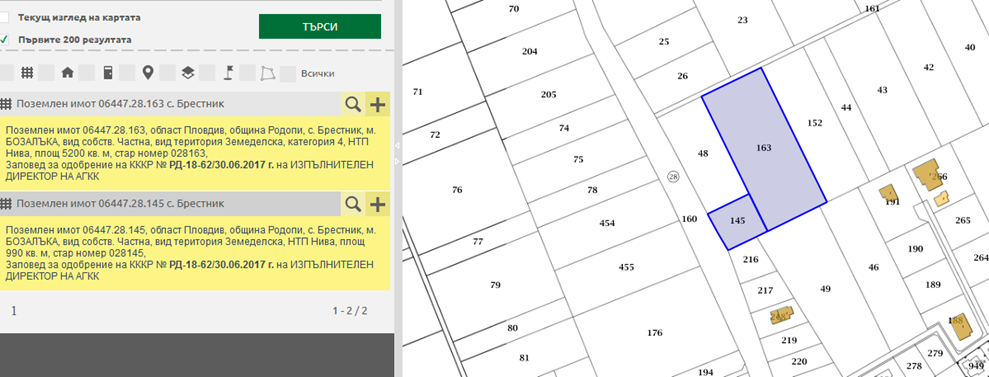 ПИ с идентификатор 06447.28.145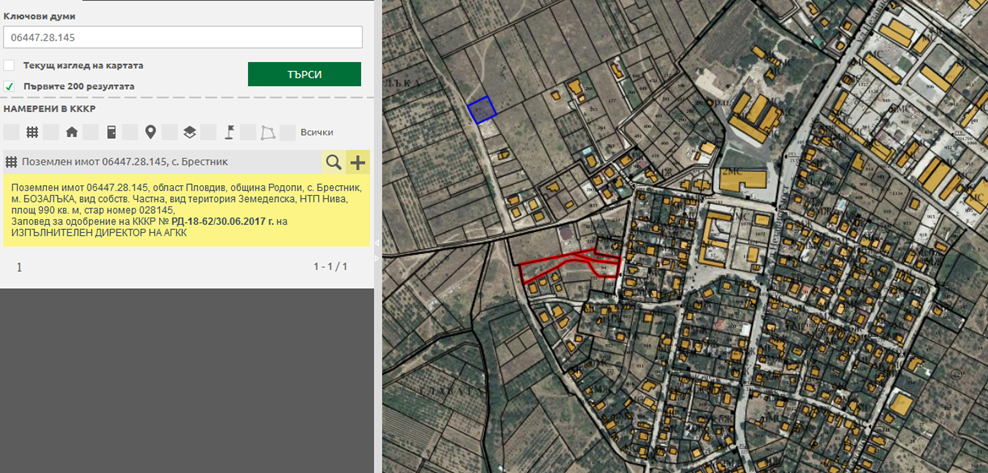 ПИ с идентификатор 06447.28.163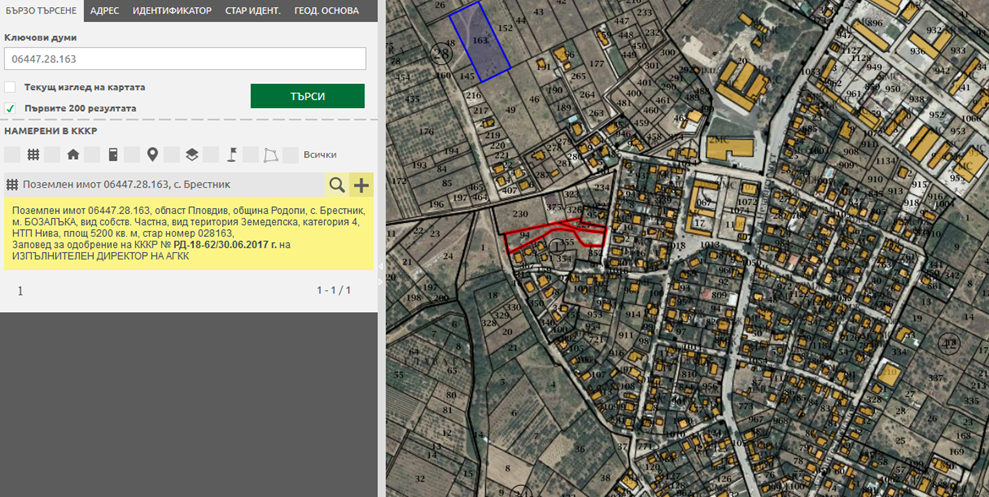 мочурища, крайречни области, речни устияПИ 06447.28.145 и 06447,28.163 местност Бозалъка, с. Брестник не попадат в мочурища, крайречни области и речни устия, поради което  не се очаква реализацията му да окаже негативно влияние върху тези водни обекти и свързаните с тях влажни зони.крайбрежни зони и морска околна средаИмотите, предмет на инвестиционното предложение се намират в Горнотракийската низина и не засяга крайбрежни зони и морска среда, поради което не се очаква въздействие върху този компонент.планински и горски райониПИ 06447.28.145 и 06447,28.163 местност Бозалъка, в които се предвижда да се реализира инвестиционното предложение се намират  в равнинен район. Същият е  земеделска земя и в границите му липсва дървесна растителност, представляваща гора по смисъла на Закона за горите. Не се засягат планински и гористи местности.защитени със закон територииТерена, предмет на инвестиционното предложение не попада в границите на защитени територии по смисъла на Закона за защитените територии, или в други защитени със закон територии.  засегнати елементи от Националната екологична мрежаПИ 06447.28.145 и 06447,28.163 местност Бозалъка, с. Брестник не попадат в границите на защитени зони. Най-близката защитена зона до имота е BG0001033 „Брестовица”. Имотите се намира на разстояние приблизително 20 км. от границите й, поради което не се очаква реализацията на инвестиционното предложение да окаже негативно влияние върху предмета на опазване в защитената зона.   ландшафт и обекти с историческа, културна или археологическа стойностЛандшафтът в района на инвестиционното предложение е земеделски и урбанизиран, район с интензивно ползване на земята и редица свързани с това съпътстващи дейности на местното население. В границите на имота и в близост до него липсват обекти с историческа, културна или археологическа стойност, поради което реализацията на инвестиционното предложение не се очаква да окаже негативно въздействие върху тези обекти.територии и/или зони и обекти със специфичен санитарен статут или подлежащи на здравна защитаЗасегнатата от инвестиционното предложение територия и района около нея не представлява обект със специфичен санитарен статут или подлежаща на здравна защита, поради което реализацията на инвестиционното предложение не се очаква да окаже негативно въздействие върху такива обекти.Тип и характеристики на потенциалното въздействие върху околната среда, като се вземат предвид вероятните значителни последици за околната среда вследствие на реализацията на инвестиционното предложение:Въздействие върху населението и човешкото здраве, материалните активи, културното наследство, въздуха, водата, почвата, земните недра, ландшафта, климата, биологичното разнообразие и неговите елементи и защитените територии.Инвестиционното предложение е за изграждане на  ЖИЛИЩНО СТРОИТЕЛСТВО.За целта ще се изготви ПУП-ПРЗ за промяна предназначението на земеделска земя за неземеделски нужди на ПИ с идентификатор 06447.28.145 и ПИ с идентификатор 06447.28.163  по КК на село Брестник,  местност „Бозалъка“ , община Родопи.Имотите  предмет на плана са  с общата площ на имотите е 6 190 кв.м, като имот 06447.28.145 е с площ 990 кв.м и 06447.28.163 е с площ 5 200 кв.м Планът за регулация предвижда отреждането на 9 /девет/ урегулирани поземлени имота и улица - тупик.След промяна на предназначението на имотите във всяко от новообразуваните УПИ се предвижда да се изгради по една жилищна сграда..Застрояването в новообразуваните УПИ ще бъде свободно с максимално допустимите показатели за устройство на зона „Жм” – височина до 10 м., плътност на застрояване до 60 %, площ за озеленяване - от 40 %, интензивност на застрояване (К инт.) – 1,2. Всички необходими за правилното функциониране на бъдещото застрояване инженерни мрежи и съоръжения ще бъдат разположени в границите на новопроектираните УПИ. Транспортното обслужване ще се осъществява по прилежащи селскостопански, полски пътища: - Поземлен имот 06447.28.161, област Пловдив, община Родопи, с. Брестник, м. БОЗАЛЪКА, вид собств. Общинска публична, вид територия Земеделска, НТП За селскостопански, горски, ведомствен път;- Поземлен имот 06447.28.160, област Пловдив, община Родопи, с. Брестник, м. БОЗАЛЪКА, вид собств. Общинска публична, вид територия Земеделска, НТП За селскостопански, горски, ведомствен път,  които ще се разширят до габарит от 9,00м. Не се налага промяна на съществуваща пътна инфраструктура.Електрозахранването на имотите ще се осъществи чрез изграждане на нова КЛ 1kV по съгласувано трасе до стандартизирано електромерно табло тип ТЕПО, монтирано на имотна граница.Водоснабдяването на жилищните сгради  - поради близостта на терена ва настоящото инвестиционно намерение до населеното място/с. Брестник/ водоснабдяването на бъдещите сгради ще се осъществява чрез уличен водопровод от вътрешно уличната мрежа на селото. Измерването на изразходваните водни количества ще се осъществява от водомерни възли, разположени във водомерни шахти, разположени на два метра след влизане във всеки от новообразуваните УПИ.В населеното място няма изградена канализационна мрежа.Предвидено е отпадните води да се заустват във водоплътни изгребни ями – самостоятелни за всяко УПИ, които ще се почистват периодично от лицензирана фирма на база сключен договор.При осъществяване на обекта не се очаква промяна на почвените показатели от съществуващото положение, ако строителството и експлоатацията се осъществят съгласно действащите нормативни  изисквания. Негативно въздействие върху атмосферния въздух при изграждането и експлоатацията на обекта не се очаква. Използваните водни количества ще са неголеми, поради липса на производствени дейности с необходимост от производствена вода и няма да окажат влияние върху режима на подземните води и общото състояние на водните екосистеми. Не се очаква отрицателно въздействие върху водните екосистеми вследствие строителството и експлоатацията на инвестиционото предложение. 	Изграждане на жилищните сгради не би повлияла върху качествата на почвата и земните недра, не е свързана с дейности, оказващи отрицателно въздействие върху ландшафта в района.На територията на имота и в близост до него няма защитени територии и паметници на културата. Очаква се по време на строителството на сградите да се повиши слабо запрашаването на въздуха и шумовото въздействие от работещата техника през деня, но то ще бъде временно и краткотрайно.Работните проекти, както и експлоатацията на жилищните сгради ще бъдат изпълнени по всички нормативни изисквания и не се очаква замърсяване компонентите на околната среда.При спазване на одобрените проекти и законови изисквания не се очаква отрицателно въздействие върху компонентите на околната среда - атмосферен въздух, води, почвата, земни недра, ландшафт, климат, биоразнообразие и неговите елементи. Имота не попада в границите на защитени територии по смисъла на Закона за защитените територии и паметници на културата, поради което не се очаква въздействие върфу този компонент.Въздействие върху елементи от Националната екологична мрежа, включително на разположените в близост до инвестиционното предложение.Имота, предмет на инвестиционното предложение е с обща площ от 6 190 кв.м. Представлява изоставена земеделска земя, обрасла с плевелна растителност и отрицателно въздействие върху растителния и животинския свят не се очаква. Не се засягат защитени територии, съгласно Закона за защитените територии и защитени зони – част от Националната екологична мрежа.Следователно не се очаква отрицателно въздействие върху елементите на Националната екологична мрежа от реализацията на инвестиционното предложение.Очакваните последици, произтичащи от уязвимостта на инвестиционното предложение от риск от големи аварии и/или бедствия.Като риск  може да се разглежда вероятността дадена потенциална  опасност свързана със строителството и експлоатацията на  инвестиционното предложение да окаже негативно влияние върху  компонентите на околната среда или  населението. Риск е всеки случай на съмнително извънредно събитие (възникнало или неизбежно), което може да има неблагоприятен ефект върху околната среда и/или човека. За предотвратяване на евентуални рискови ситуации, се предвижда провеждане на обучение и инструктаж на служителите. С предвидените за осъществяване на инвестиционното предложение техника и методи не се очаква риск от инциденти за околната среда.По отношение на трудовия риск е задължително спазване на технологичната дисцилина и инструкциите за безопасна работа. Ще се предприемат следните мерки за сигурност:Задължителен начален и периодичен инструктаж;Задължително ползване на работно облекло и лични предпазни средства;Задължително хигиенизиране, обезопасяване и логистично обезпечаване с необходимите материали за действия при пожарна и аварийна опасност, както и за предотвратяване и отстраняване на замърсявания на околната среда. Задължително спазване на изискванията за периодични прегледи и контрол над наличната инструментална екипировка.Работните проекти, както и експлоатацията на обекта ще бъдат изпълнени по всички нормативни изисквания и бъдещия обект няма да доведе до замърсяване компонентите на околната среда. При спазване на необходимите норми на проектиране и нормативни изисквания, риск от аварии, бедствия и инциденти в околната среда няма да има.Вид и естество на въздействието (пряко, непряко, вторично, кумулативно, краткотрайно, средно- и дълготрайно, постоянно и временно, положително и отрицателно).Въздействието върху компонентите на околната среда при строителството може да се оцени предварително като незначително, краткотрайно и временно (в периода на строителство), пряко и непряко, без кумулативно действие и локално само в района на строителната площадка. Не се засягат населени места или обекти, подлежащи на здравна защита. Единствено въздействието върху почвата в рамките на площадката е дълготрайно, защото една част от нея се отстранява, а друга се превръща в антропогенна от разположените върху нея сгради, съоръжения и настилка.По време на строителните дейности е възможно само временно замърсяване чрез запрашаване на  въздуха  през периода на работа на  товарните машини. При правилно изпълнение на предвидените дейности по реализация  на строителството няма да възникнат  ситуации свързани с отделяне на емисии замърсяващи въздуха и/или подземните води, както и генериране на  опасни отпадъци.Не се очаква отрицателно въздействие от реализацията на инвестиционното предложение. Вероятност от поява на  слаби шумови въздействие има само по време на строителството, но те ще са краткотрайни и временни и в рамките на допустимите норми.При фазата на строителство, продължителността на въздействието е краткотрайно само по време на  строително-монтажните дейности. То е еднократно без обратимост.Във фазата на експлоатация в съответствие с технологичната схема на инвестиционното предложение, въздействието е непрекъснато и постоянно. При спазване на законовите изисквания и мерки, експлоатацията на обекта не се очаква да окаже отрицателно  въздействието върху компонентите на околната среда. Генерираните отпадъци ще се третират съгласно изискванията на ЗУО, поради което не се очаква да окажат отрицателно въздействие върху компонентите на околната среда.  Като цяло въздействието от експлоатацията на жилищните сгради може да се оцени предварително като незначително, без кумулативно действие и локално в само района на имотите, предмет на инвестиционното предложение. Степен и пространствен обхват на въздействието - географски район; засегнато население; населени места (наименование, вид - град, село, курортно селище, брой на населението, което е вероятно да бъде засегнато, и др.).Инвестиционното предложение ще се реализира в Горнотракийската низина, землище на с. Брестник, общ. Родопи. Предвид характера и мащаба на инвестиционното предложение, реализацията му има локален обхват и не се очаква да засегне в негативен аспект населението на гр. Пловдив, село Брестник и близките населени места. Същото има изцяло положителен ефект – ще се  подпомогне социално – икономическото развитие на района и ще се насърчи устойчивото му развитие, тъй като през последните години все повече нараства търсенето на парцели с цел изграждане на жилищни сгради извън централна градска територия. Вероятност, интензивност, комплексност на въздействието.Не се очаква отрицателно въздействие от реализацията на инвестиционното предложение. Вероятност от поява на  слаби шумови въздействие има само по време на строителството, но те ще са краткотрайни и временни и в рамките на допустимите норми.При изпълнение на изискванията на екологичното законодателство, реализацията на инвестиционното предложение няма да повлияе отрицателно върху компонентите на околната среда. Реализацията на инвестиционното предложение няма да повлия върху качеството и регенеративната способност на природните ресурси. Компонентите на околната среда в района няма вероятност да бъдат подложени на интензивни и комплексни въздействия, предизвикващи наднорменото им замърсяване.Очакваното настъпване, продължителността, честотата и обратимостта на въздействието.При фазата на строителство, продължителността на въздействието е краткотрайно само по време на  строително-монтажните дейности. То е еднократно без обратимост.Във фазата на експлоатация в съответствие с технологичната схема на инвестиционното предложение, въздействието е непрекъснато и постоянно.При спазване на условията в издадените разрешителни от компетентните органи и на екологичното законодателство не се очаква отрицателно въздействие от реализацията на инвестиционното предложение. Вероятност от поява на  слаби шумови въздействие има само по време на строителството, но те ще са краткотрайни, временни и обратими и в рамките на допустимите норми. Комбинирането с въздействия на други съществуващи и/или одобрени инвестиционни предложения.Инвестиционното предложение няма връзка с други съществуващи и/или одобрени с устройствен план дейности и не се очаква комбинирано въздействие. В тази връзка изграждането на жилищните сгради няма вероятност да доведе до кумулативно отрицателно въздействие върху компонентите на околната среда. Възможността за ефективно намаляване на въздействиятаПри спазване на одобрените и съгласувани проекти и законови изисквания не се очаква строителството и експлоатацията на жилищните сгради да окажат отрицателно въздействие върху околната среда. При строителството ще се вземат следните мерки за  намаляване на отрицателното въздействие на обекта върху околната среда и хората:Ограничаване на прахоотделянето при строителните работи, при транспортиране на материала и санитарно хигиенните изисквания за безопасна работа. На работниците ще се осигурят необходимите лични предпазни средства (антифони, противопрахови маски, каски) за опазване здравето на работниците при съществуващите параметри на работната среда.Своевременно и регулярно оросяване на пътищата по време на строителството,  през  сухите и топли периоди.Механизацията ще работи в изправно състояние, за да се предотвратят всякакви аварии от горивно смазочни материали, което би довело до замърсяване на подземните  води в района .Ще се разработи план за аварийни, кризисни ситуации и залпови замърсявания  и мерки  за тяхното предотвратяване или преодоляване;Упражняване на ефективен контрол от страна на възложителя за спазването на вътрешния ред и програмата за управление на генерираните отпадъци при производствената дейност.Трансграничен характер на въздействието.Предвид местоположението, характера и мащаба на инвестиционното предложение, не се очакват трансгранични въздействия, както по време на строителството, така и по време на експлоатацията му.  Мерки, които е необходимо да се включат в инвестиционното предложение, свързани с избягване, предотвратяване, намаляване или компенсиране на предполагаемите значителни отрицателни въздействия върху околната среда и човешкото здраве.За намаляване на вероятните отрицателни въздействия се предвиждат следните мерки:Стриктно спазване на изискванията и процедурите, предвидени в екологичното законодателство;Задължително изпълнение на ограничителните мерки в разрешенията, издадени от компетентните органи;Минимизиране на източниците на въздействие върху околната среда;Използване на най-добрите технологии и практики при проектирането, строителството и експлоатацията на обекта;Осигуряване необходимото озеленяване на незастроената част от имота;Изготвяне на  проект за оползотворяване на хумуса;По време на строителството, строителните отпадъци ще се събират на отделна площадка и своевременно ще се извозват на специализираното депо за строителни отпадъци.Обществен интерес към инвестиционното предложениеВ съответствие с изискванията на чл. 4 ал. 2 от Наредбата за условията и реда за извършване на ОВОС, едновременно с уведомяването на РИОСВ – Пловдив възложителят е информирал писмено и засегнатата общественост. До настоящият момент на Възложителя не са известни да са постъпвали писмени или устни възражения относно инвестиционното предложение. 